                Российская Федерация                        Орловская областьВЕРХОВСКИЙ РАЙОННЫЙ СОВЕТ НАРОДНЫХ ДЕПУТАТОВ                                     РЕШЕНИЕ                             13» ноября .  № 20/162-рс                              Принято на 20 заседаниип. Верховье                                                       Верховского районного                                                                           Совета народных депутатовОб утверждении положения о расчете размера платы за пользование жилым помещением для нанимателей жилых помещений по договорам социального найма и договорам найма жилых помещений муниципального жилищного фондаРассмотрев ходатайство главы администрации Верховского района от 31.10.2018г. об утверждении Положения о расчете размера платы за пользование жилым помещением для нанимателей жилых помещений по договорам социального найма и договорам найма жилых помещений муниципального жилищного фонда, в соответствии с ч. 3 ст. 156 Жилищного кодекса РФ, ст. 17 Федерального закона от 06.10.2003 N 131-ФЗ "Об общих принципах организации местного самоуправления в Российской Федерации", приказом Минстроя России от 27.09.2016 N 668/пр "Об утверждении методических указаний установления размера платы за пользование жилым помещением для нанимателей жилых помещений по договорам социального найма и договорам найма жилых помещений государственного или муниципального жилищного фонда",  Верховский районный Совет народных депутатов РЕШИЛ:
1. Принять Положение о расчете размера платы за пользование жилым помещением для нанимателей жилых помещений по договорам социального найма и договорам найма жилых помещений муниципального жилищного фонда (приложение).
2. Разместить настоящее решение на официальном сайте администрации Верховского района Орловской области www.adminverhov.ru.3.Настоящее решение вступает в силу после его официального опубликования.Председатель Верховского районногоСовета народных депутатов                                                     С.В.ЦыбинГлава Верховского района                                                        В.А.Гладских	       Приложение                                                                           к решению Верховского районного                                                                         Совета народных депутатов                                                                            от 13 ноября  №20/162Положениео расчете размера платы за пользование жилым помещением для нанимателей жилых помещений по договорам социального найма жилых помещений муниципального жилищного фонда1. Общие положения1.1. Настоящее Положение разработано в соответствии с ч. 3 ст. 156 Жилищного кодекса РФ, ст.17 Федерального закона от 06.10.2003г. № 131-ФЗ «Об общих принципах организации местного самоуправления в Российской Федерации», приказом Минстроя России от 27.09.2016 №668/пр «Об утверждении методических указаний установления размера платы за пользование жилым помещением для нанимателей жилых помещений по договорам социального найма и договорам найма жилых помещений государственного и муниципального жилищного фонда».1.2. Основным принципом формирования платы за пользование жилым помещением (платы за наём) в Верховском районе является индивидуализация платы для каждого жилого помещения в зависимости от качества и благоустройства жилого помещения, месторасположения дома.2. Размер платы за наём жилого помещения2. Размер платы за наём j-ого жилого помещения, предоставленного по договору социального найма или договору найма жилого помещения муниципального жилищного фонда, определяется по формуле 1:Формул1ПHj= НБ * Кj * Кc * Пj, гдеПHj  - размер платы за наём j- ого жилого помещения, предоставленного по договору социально найма или договору найма жилого помещения муниципального жилищного фонда, рублей в месяц;НБ  - базовый размер платы за наём жилого помещения;Кj – коэффициент, характеризующий качество и благоустройство жилого помещения, месторасположение дома;Кс – коэффициент соответствия платы;Пj – общая площадь j-ого жилого помещения, предоставленного по договору социального найма или договору найма жилого помещения муниципального жилищного фонда (кв.м).3. Базовый размер платы за наём жилого помещения3.1. Базовый размер платы за наём жилого помещения определяется по формуле 2:Формула 2НБ = СРс * 0,001, гдеНБ  - базовый размер платы за наём жилого помещения;СРс – средняя цена  на вторичном рынке жилья в муниципальном образовании, в котором находится жилое помещение муниципального жилищного фонда, предоставляемое по договорам социального найма и договорам найма жилых помещений.3.2. Средняя цена  на вторичном рынке жилья определяется по данным территориального органа Федеральной службы государственной статистики ( на конец года предшествующего году установления платы за наём жилого помещения).3.3. В случае отсутствия данных по средней цене  на вторичном рынке жилья по Верховскому району в территориальном органе Федеральной службы государственной статистики, следует применять среднюю цену 1 кв.м. на вторичном рынке жилья в Орловской области.3.4. Базовый размер платы за наём жилого помещения может пересчитываться не чаще одного раза в 3 года.4. Коэффициент, характеризующий качество и благоустройство жилого помещения, месторасположение дома4.1. Размер платы за наём жилого помещения устанавливается с использованием коэффициента, характеризующего качество и благоустройство жилого помещения, месторасположение дома.4.2. Интегральное значение  Кj  для жилого помещения рассчитывается как средневзвешенное значение показателей по отдельным параметрам по формуле 3:Формула 3, где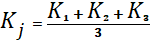 Kj – коэффициент, характеризующий качество и благоустройство жилого помещения, местоположение дома;К1  - коэффициент, характеризующий качество жилого помещения, определяется по формуле 4:Формула 4, где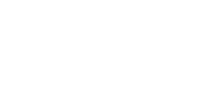 ПСТ – показатель капитальности (материал стен);ПГП – показатель года ввода в эксплуатацию;ПЭТ – показатель этажа расположения жилого помещения;К2 – коэффициент, характеризующий благоустройство жилого помещения, определяется по формуле 5:Формула 5, гдеПот  - показатель наличия отопления;Пгвс – показатель наличия горячего водоснабжения;Пхвс- показатель наличия холодного водоснабжения;Пгаз – показатель наличия газоснабжения;Пкан – показатель наличия канализации;К3 – коэффициент месторасположения дома.5. Коэффициент соответствия платыКоэффициент соответствия платы (Кс) = 0,164, в жилых помещениях в домах, признанных аварийными и (или0 подлежащими сносу Кс=0.Материал стен домаЗначение показателяКирпич (керамический, силикатный)1,3Железобетонные панели и блоки, монолит1,2Древесина, шлакобетон и прочие1,0Год ввода в эксплуатациюЗначение показателяДо 1965 года 1С 1965 года по 1990 года1,2После 1990 года1,3Расположение жилого помещенияЗначение показателяЛюбой, кроме первого и последнего1,3Первый или последний1,0Наличие отопленияЗначение показателяНаличие централизованного или индивидуального отопления1,3Печное отопление1Наличие горячего водоснабженияЗначение показателяМестное (газовые или электрические водонагреватели) 1,3Отсутствие горячего водоснабжения1Наличие холодного водоснабженияЗначение показателяЦентрализованное водоснабжение (вода в доме)1,3Уличная водоразборная колонка1,1Децентрализованный источник водоснабжения0,9Наличие газоснабженияЗначение показателясетевое 1,3баллонное1,1отсутствие газоснабжения0,9Наличие канализацииЗначение показателяНаличие централизованной канализации 1,3Наличие локальной канализации1,2Отсутствие канализации1Месторасположение домаЗначение показателяпгт. Верховье 1,3с. Русский Брод – Русско-Бродское сельское поселение; д. Долгое, п. Суровцев – Галичинское сельское поселение1,2остальные населенные пункты сельских поселений1